T.C.ATAŞEHİR KAYMAKAMLIĞIYAHYA KEMAL BEYATLI ORTAOKULU MÜDÜRLÜĞÜ2019-2023STRATEJİK PLANIARALIK 2019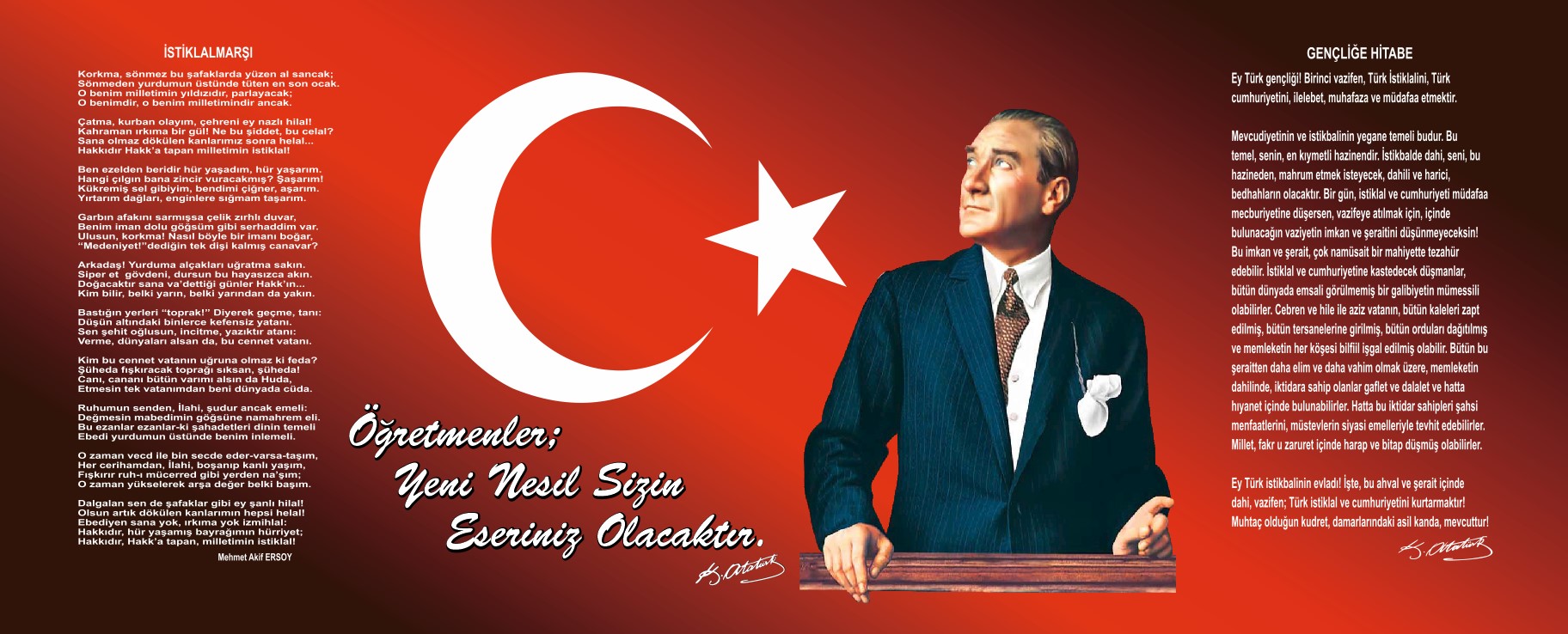 Sunuş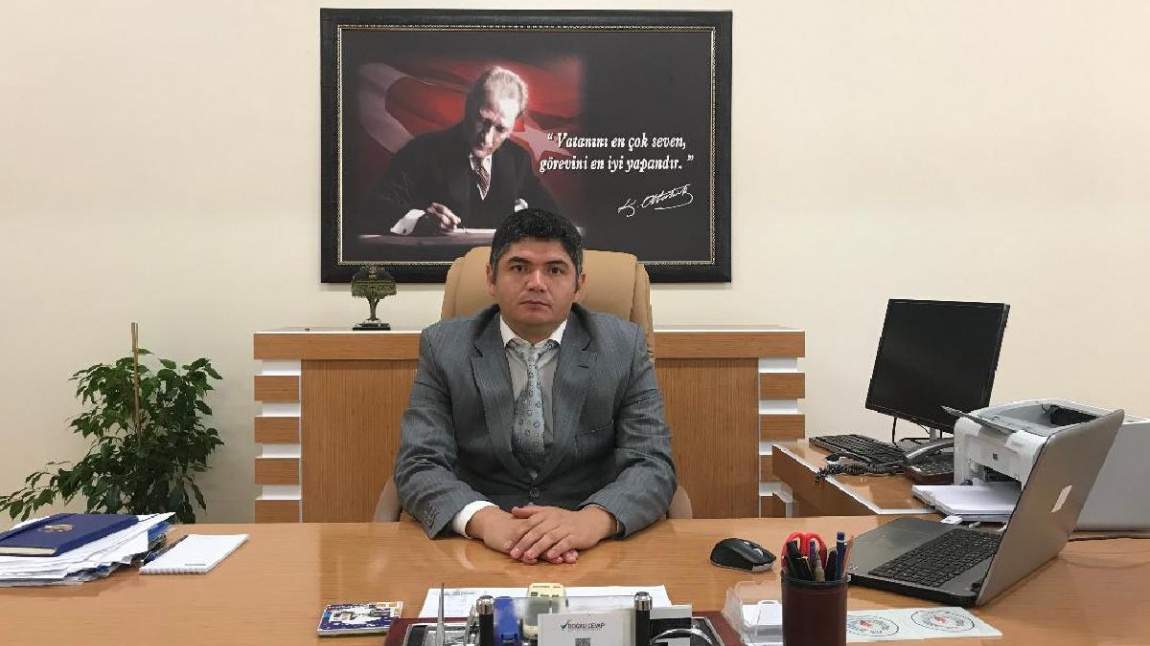 Çağımız dünyasında her alanda yaşanan hızlı gelişmelere paralel olarak eğitimin amaçlarında, yöntemlerinde ve işlevlerinde de değişimin olması vazgeçilmez, ertelenmez ve kaçınılmaz bir zorunluluk haline gelmiştir. Eğitimin her safhasında sürekli gelişime açık, nitelikli insan yetiştirme hedefine ulaşılabilmesi; belli bir planlamayı gerektirmektedir.Milli Eğitim Bakanlığı birimlerinin hazırlamış olduğu stratejik planlama ile izlenebilir, ölçülebilir ve geliştirilebilir çalışmaların uygulamaya konulması daha da mümkün hale gelecektir. Eğitim sisteminde planlı şekilde gerçekleştirilecek atılımlar; ülke bazında planlı bir gelişmenin ve başarmanın da yolunu açacaktır.Eğitim ve öğretim alanında mevcut değerlerimizin bilgisel kazanımlarla kaynaştırılması; ülkemizin ekonomik, sosyal, kültürel yönlerden gelişimine önemli ölçüde katkı sağlayacağı inancını taşımaktayız. Stratejik planlama, kamu kurumlarının varlığını daha etkili bir biçimde sürdürebilmesi ve kamu yönetiminin daha etkin, verimli, değişim ve yeniliklere açık bir yapıya kavuşturulabilmesi için temel bir araç niteliği taşımaktadır.Bu anlamda, 2019-2023 dönemi stratejik planının; belirlenmiş aksaklıkların çözüme kavuşturulmasını ve çağdaş eğitim ve öğretim uygulamalarının bilimsel yönleriyle başarıyla yürütülmesini sağlayacağı inancını taşımaktayız. Bu çalışmayı planlı kalkınmanın bir gereği olarak görüyor; planın hazırlanmasında emeği geçen tüm paydaşlara teşekkür ediyor, İlçemiz, İlimiz ve Ülkemiz eğitim sistemine hayırlı olmasını diliyorum.HAMZA BÖLÜKBAŞI																 Okul MüdürüİçindekilerSunuş	3İçindekiler	5BÖLÜM I: GİRİŞ ve PLAN HAZIRLIK SÜRECİ	6BÖLÜM II: DURUM ANALİZİ	7Okulun Kısa Tanıtımı 	7Okulun Mevcut Durumu: Temel İstatistikler	8PAYDAŞ ANALİZİ	14GZFT (Güçlü, Zayıf, Fırsat, Tehdit) Analizi	16Gelişim ve Sorun Alanları	26BÖLÜM III: MİSYON, VİZYON VE TEMEL DEĞERLER	30MİSYONUMUZ 	30VİZYONUMUZ 	30TEMEL DEĞERLERİMİZ 	30BÖLÜM IV: AMAÇ, HEDEF VE EYLEMLER	32TEMA I: EĞİTİM VE ÖĞRETİME ERİŞİM	32TEMA II: EĞİTİM VE ÖĞRETİMDE KALİTENİN ARTIRILMASI	35TEMA III: KURUMSAL KAPASİTE	40V. BÖLÜM: MALİYETLENDİRME	46BÖLÜM I: GİRİŞ ve PLAN HAZIRLIK SÜRECİ2019-2023 dönemi stratejik plan hazırlanması süreci Üst Kurul ve Stratejik Plan Ekibinin oluşturulması ile başlamıştır. Ekip tarafından oluşturulan çalışma takvimi kapsamında ilk aşamada durum analizi çalışmaları yapılmış ve durum analizi aşamasında paydaşlarımızın plan sürecine aktif katılımını sağlamak üzere paydaş anketi, toplantı ve görüşmeler yapılmıştır. Durum analizinin ardından geleceğe yönelim bölümüne geçilerek okulumuzun amaç, hedef, gösterge ve eylemleri belirlenmiştir. Çalışmaları yürüten ekip ve kurul bilgileri altta verilmiştir.STRATEJİK PLAN ÜST KURULUBÖLÜM II: DURUM ANALİZİDurum analizi bölümünde okulumuzun mevcut durumu ortaya konularak neredeyiz sorusuna yanıt bulunmaya çalışılmıştır. Bu kapsamda okulumuzun kısa tanıtımı, okul künyesi ve temel istatistikleri, paydaş analizi ve görüşleri ile okulumuzun Güçlü Zayıf Fırsat ve Tehditlerinin (GZFT) ele alındığı analize yer verilmiştir.Okulun Kısa TanıtımıOkulumuz 1917 yılında Üsküdâr sancağı, Kartal kazâsına bağlı 16. İlkokul adıyla iki katlı, beş sınıflı ve üç öğretmenle eğitime başlamıştır. Ancak önceden okulumuz sosyal bilgiler öğretmeni Kutlu Altay KOCAOVA’nın yapmış olduğu araştırmaya göre; İçerenköy’de ilk açılan okul Kanuni Sultan Süleyman’ın kızı Mihr-ü Mâh Sultan Mektebi olduğu dolayısıyla köklü bir tarihe sahip olan İçerenköy mahallemizde yer alan okulumuzun da tarihinin 16. Yüzyıla kadar uzandığı görülmektedir.1958 yılında Okul binasını devlet yedi derslikli olarak yapmıştır. Yeni binaya taşınınca okulun adı YAHYA KEMAL BEYATLI İlkokulu olarak değiştirilmiştir. 1981 yılında ek bina bitirilerek derslik sayısı on sekize çıkarılmıştır.1994 yılı içinde otuz derslikli üçüncü bina yapılmıştır. 1995-1996 eğitim-öğretim yılında ilköğretim okuluna dönüştürülmüştür. 2007-2008 öğretim yılında okulumuzun 1994 yılında yapılan  A  Blok binasında deprem güçlendirmesi yapılmıştır. 2011 yılında diğer iki binanın yıkılarak 12 derslikli yeni binamızın hizmete girmesiyle iki binada toplam 43 derslikte tekli eğitim yapılmaktadır. 2012 – 2013 eğitim-öğretim yılında ortaokula dönüştürülmüştür.
 	Okulumuz halen 1 Müdür,  3 Müdür Yardımcısı ve 90 öğretmen, 1 memur, 9 yardımcı personelle  1267 öğrenciye hizmet vermektedir.Okulun Mevcut Durumu: Temel İstatistiklerOkul KünyesiOkulumuzun temel girdilerine ilişkin bilgiler altta yer alan okul künyesine ilişkin tabloda yer almaktadır.Temel Bilgiler Tablosu- Okul Künyesi Çalışan BilgileriOkulumuzun çalışanlarına ilişkin bilgiler altta yer alan tabloda belirtilmiştir.Çalışan Bilgileri TablosuOkulumuz Bina ve Alanları	Okulumuzun binası ile açık ve kapalı alanlarına ilişkin temel bilgiler altta yer almaktadır.Okul Yerleşkesine İlişkin Bilgiler Sınıf ve Öğrenci BilgileriOkulumuzda yer alan sınıfların öğrenci sayıları alttaki tabloda verilmiştir.Donanım ve Teknolojik KaynaklarımızTeknolojik kaynaklar başta olmak üzere okulumuzda bulunan çalışır durumdaki donanım malzemesine ilişkin bilgiye alttaki tabloda yer verilmiştir.Teknolojik Kaynaklar TablosuGelir ve Gider BilgisiOkulumuzun genel bütçe ödenekleri, okul aile birliği gelirleri ve diğer katkılar da dâhil olmak üzere gelir ve giderlerine ilişkin son iki yıl gerçekleşme bilgileri alttaki tabloda verilmiştir.PAYDAŞ ANALİZİKurumumuzun temel paydaşları öğrenci, veli ve öğretmen olmakla birlikte eğitimin dışsal etkisi nedeniyle okul çevresinde etkileşim içinde olunan geniş bir paydaş kitlesi bulunmaktadır. Paydaşlarımızın görüşleri anket, toplantı, dilek ve istek kutuları, elektronik ortamda iletilen önerilerde dâhil olmak üzere çeşitli yöntemlerle sürekli olarak alınmaktadır.Paydaş anketlerine ilişkin ortaya çıkan temel sonuçlara altta yer verilmiştir: Öğrenci Anketi Sonuçları:Olumlu (Başarılı) yönlerimiz: Okulda güvende hissedip okulu sevmektedirler. Öğretmenlerle iletişim kurup sorunları rahatlıkla dile getirmektedirler. Okulumuz temiz olup, ders araç gereçleri ile işlenmeye çalışılmaktadır. Başarılı bir öğretmen kadrosuna sahiptir.Olumsuz (başarısız) yönlerimiz: Okulumuzun fiziki şartları yeterli fakat kullanabilecek materyal yeterli değildir.Kapalı spor salonu mevcut değildir. Okulun bahçe alanı ve çocukların vakit geçirecekleri yeşil alan yeterli değildir. Öğretmen Anketi Sonuçları:Olumlu (Başarılı) yönlerimiz: Aidiyet duygusu yüksek, okulu benimseyen, eşit ve adil davranılmaktadır. Öğretmen gelişimi için fırsatlar sunmakta, yenilik çalışmalarda destek olmaktadır. Öğretmenler arası işbirliği yapılmaktadır. Yapılacak çalışmalarda öğretmenin fikri alınmaktadır. Gezi gözlem yeteri kadar yapılmaktadır. Okul aile birliğinin verimli çalışmaktadır.Olumsuz (Başarısız) yönlerimiz: Araç gereçler eski olup yenilemekte güçlük yaşanmaktadır. Okulumuz 2 binadan oluşmaktadır ve genel mevcut kalabalıktır. Öğretmen için yapılan sosyal aktivitelerin sayısı azdır.Veli Anketi Sonuçları:Olumlu (Başarılı) yönlerimiz: Öğretmenlerle ihtiyaç duyduğum her zaman görüşme imkânım var. Öğrencimle ilgili sorunlar olunca ilgilenmekte, devam etmediği zaman arayıp haber verilmektedir. Giriş ve çıkışlarda gerekli güvenlik tedbirleri alınmış olup, teneffüslerde kontrol edilmektedir. Okul sitesi güncel olup, e-okuldan gerekli bilgileri ulaşılmaktadır.Olumsuz (Başarısız) yönlerimiz: Okulun fiziki yapısı yeterli olup araç gereç eksiktir. Spor salonu bulunmamaktadır.  Laboratuvarlar malzeme olarak yeterli değildir.GZFT (Güçlü, Zayıf, Fırsat, Tehdit) Analizi Okulumuzun temel istatistiklerinde verilen okul künyesi, çalışan bilgileri, bina bilgileri, teknolojik kaynak bilgileri ve gelir gider bilgileri ile paydaş anketleri sonucunda ortaya çıkan sorun ve gelişime açık alanlar iç ve dış faktör olarak değerlendirilerek GZFT tablosunda belirtilmiştir. Dolayısıyla olguyu belirten istatistikler ile algıyı ölçen anketlerden çıkan sonuçlar tek bir analizde birleştirilmiştir.Kurumun güçlü ve zayıf yönleri donanım, malzeme, çalışan, iş yapma becerisi, kurumsal iletişim gibi çok çeşitli alanlarda kendisinden kaynaklı olan güçlülükleri ve zayıflıkları ifade etmektedir ve ayrımda temel olarak okul müdürü/müdürlüğü kapsamından bakılarak iç faktör ve dış faktör ayrımı yapılmıştır. İç Faktörler Güçlü YönlerZayıf YönlerDış Faktörler FırsatlarTehditler Gelişim ve Sorun AlanlarıGelişim ve sorun alanları analizi ile GZFT analizi sonucunda ortaya çıkan sonuçların planın geleceğe yönelim bölümü ile ilişkilendirilmesi ve buradan hareketle hedef, gösterge ve eylemlerin belirlenmesi sağlanmaktadır. Gelişim ve sorun alanları ayrımında eğitim ve öğretim faaliyetlerine ilişkin üç temel tema olan Eğitime Erişim, Eğitimde Kalite ve kurumsal Kapasite kullanılmıştır. Eğitime erişim, öğrencinin eğitim faaliyetine erişmesi ve tamamlamasına ilişkin süreçleri; Eğitimde kalite, öğrencinin akademik başarısı, sosyal ve bilişsel gelişimi ve istihdamı da dâhil olmak üzere eğitim ve öğretim sürecinin hayata hazırlama evresini; Kurumsal kapasite ise kurumsal yapı, kurum kültürü, donanım, bina gibi eğitim ve öğretim sürecine destek mahiyetinde olan kapasiteyi belirtmektedir.Gelişim ve sorun alanlarına ilişkin GZFT analizinden yola çıkılarak saptamalar yapılırken yukarıdaki tabloda yer alan ayrımda belirtilen temel sorun alanlarına dikkat edilmesi gerekmektedir. Gelişim ve Sorun AlanlarımızBÖLÜM III: MİSYON, VİZYON VE TEMEL DEĞERLEROkul Müdürlüğümüzün Misyon, vizyon, temel ilke ve değerlerinin oluşturulması kapsamında öğretmenlerimiz, öğrencilerimiz, velilerimiz, çalışanlarımız ve diğer paydaşlarımızdan alınan görüşler, sonucunda stratejik plan hazırlama ekibi tarafından oluşturulan Misyon, Vizyon, Temel Değerler; Okulumuz üst kurulana sunulmuş ve üst kurul tarafından onaylanmıştır.MİSYONUMUZ Misyonumuz; Gelişime açık kadromuz ve sahip olduğumuz donanımla öğrencilerimizi; Atatürk ilke ve inkılaplarına bağlı, milli değerlerimizi benimseyen ve koruyan, kendini gerçekleştirebilen, sosyal hayata ve bir üst öğrenim kurumuna hazır; çağdaş ve laik gençler olarak yetiştirmektir.VİZYONUMUZ Nitelikli araştırmalar yapan, kalite kültürünü içselleştirmiş, bilgi ve yetkinliklerini insanlık ve ülke yararına kullanan ve evrensel düzeyde fark yaratarak geleceğe yön veren yenilikçi okul olmaktır.TEMEL DEĞERLERİMİZ Atatürk ilke ve inkılaplarını esas alırız.Türkçe dilinin doğru kullanımına özen gösteririz.İlişkilerimizde etkin ve etkili iletişimi kullanırız.Doğa ve çevreyi koruma bilinciyle çalışırız.Başarıda sürekli gelişim bizim için önemlidir.Eğitimde kalitenin önemli olduğuna inanırız.Sanata değer veren araştırmacı düşünce becerisini kazandırırız.Başarının takım çalışması ile yakalanacağına inanırız.Sorumluluk duygusu ve kendine güven bilincini kazandıracak ortam oluştururuz.Eşitlik ve adalet kavramlarına inanırız.Milli ve manevi değerlerimizi benimsemiş bireyler yetiştiririz.Saygı, sevgi ve hoşgörü temel felsefemizdirBÖLÜM IV: AMAÇ, HEDEF VE EYLEMLERTEMA I: EĞİTİM VE ÖĞRETİME ERİŞİMStratejik Amaç 1:  Kayıt bölgemizde yer alan çocukların okullaşma oranlarını artıran, öğrencilerin uyum ve devamsızlık sorunlarını gideren etkin bir yönetim yapısı kurulacaktır. Plan dönemi sonuna kadar örgün ve yaygın eğitim ve öğretimin her kademesinde tüm bireylerin katılımını artırmak, devamsızlığı azaltmak.Stratejik Hedef 1.1: Kayıt bölgemizde yer alan ortaokul kademesindeki öğrencilerin okullaşma oranları artırılacak, uyum, devamsızlık, katılım ve tamamlama sorunları giderilecektir.Performans Göstergeleri EylemlerTEMA II: EĞİTİM VE ÖĞRETİMDE KALİTENİN ARTIRILMASIBu tema altında akademik başarı, sınav kaygıları, sınıfta kalma, ders başarıları ve kazanımları, öğrencilerin bilimsel, sanatsal, kültürel ve sportif faaliyetleri yer almaktadır. Stratejik Amaç 2:    Öğrencilerimizin gelişen dünyaya uyum sağlayacak şekilde bilişsel, duyuşsal ve fiziksel bakımdan donanımlı bireyler olabilmesi için eğitim ve öğretimde kalite artırılacaktır.Stratejik Hedef 2.1:   Öğrenme kazanımlarını takip eden ve başta veli, okul ve öğrencilerimizin yakın çevresi olmak üzere tüm paydaşları sürece dâhil eden bir yönetim anlayışı ile öğrencilerimizin akademik başarıları artırılacaktır.Okulumuz öğrencilerinin genel durumuna baktığımızda, okul bölgesinin genel durumu da göz önünde bulundurulursa, ortaöğretime geçiş sınavında başarı düzeyi arzulanan düzeyde değildir. Bunda çeşitli ailevi veya çevresel faktörlerin etkisi vardır. Başarı düzeyini arttırmak adına destekleme ve yetiştirme kurslarına katılımı arttırmak ve sürece velileri dahil ederek başarı seviyesini üst noktalara çekmek hedeflenmektedir.Performans GöstergeleriEylemlerStratejik Hedef 2.2:  Öğrencilerimizin bilimsel, kültürel, sanatsal, sportif ve toplum hizmeti alanlarında etkinliklere katılımı artırılacak, yetenek ve becerileri geliştirilecektir. Performans GöstergeleriEylemlerTEMA III: KURUMSAL KAPASİTEStratejik Amaç 3: Okulumuzun beşeri, mali, fiziki ve teknolojik unsurları ile yönetim ve organizasyonu, eğitim ve öğretimin niteliğini ve eğitime erişimi yükseltecek biçimde geliştirilecektir.Stratejik Hedef 3.1: Okulumuz personelinin mesleki yeterlilikleri ile iş doyumu ve motivasyonları artırılacaktır.Performans GöstergeleriEylemlerStratejik Hedef 3.2: Okulumuzun mali ve fiziksel altyapısı eğitim ve öğretim faaliyetlerinden beklenen sonuçların elde edilmesini sağlayacak biçimde sürdürülebilirlik ve verimlilik esasına göre geliştirilecektir.Performans göstergeleriEylemlerStratejik Hedef 3.3: Okulumuzun yönetsel süreçleri, etkin bir izleme ve değerlendirme sistemiyle desteklenen, katılımcı, şeffaf ve hesap verebilir biçimde geliştirilecektir.Performans göstergeleriEylemlerV. BÖLÜM: MALİYETLENDİRME2019-2023 Stratejik Planı Faaliyet/Proje Maliyetlendirme TablosuVI. BÖLÜM: İZLEME VE DEĞERLENDİRMEOkulumuz Stratejik Planı izleme ve değerlendirme çalışmalarında 5 yıllık Stratejik Planın izlenmesi ve 1 yıllık gelişim planının izlenmesi olarak ikili bir ayrıma gidilecektir. Stratejik planın izlenmesinde 6 aylık dönemlerde izleme yapılacak denetim birimleri, il ve ilçe millî eğitim müdürlüğü ve Bakanlık denetim ve kontrollerine hazır halde tutulacaktır.Yıllık planın uygulanmasında yürütme ekipleri ve eylem sorumlularıyla aylık ilerleme toplantıları yapılacaktır. Toplantıda bir önceki ayda yapılanlar ve bir sonraki ayda yapılacaklar görüşülüp karara bağlanacaktır.Üst Kurul BilgileriÜst Kurul BilgileriEkip BilgileriEkip BilgileriAdı SoyadıUnvanıAdı SoyadıUnvanıHAMZA BÖLÜKBAŞIOKUL MÜDÜRÜBETÜL KURTULANMÜDÜR YARDIMCISIBETÜL KURTULANMÜDÜR YARDIMCISIARZU ATIS ÖNBEYÖĞRETMENARZU ATİS ÖNBEYÖĞRETMENHİLAL DERELİÖĞRETMENFATMA GÜNHANÖĞRETMENYEŞİM BUDAKÖĞRETMENNEŞE AYDOĞDUÖĞRETMENFATMA GÜNHANÖĞRETMENARZU ÜNALANO.A.B BAŞKANIFÜSUN ÜRERÖĞRETMENÇİĞDEM HANEFİÖĞRETMEN HATİCE İZGİÖĞRETMENMERVE GÜLTEKİNÖĞRETMENBERNA BİLGİNÖĞRETMENSEVGİ ZÜNBÜLÖĞRETMENMUZAFFER GÜNEŞÖĞRETMENSERHAT YILMAZÖĞRETMENNEŞE AYDOĞDUÖĞRETMENARZU ÜNALANO.A.B BAŞKANIFATOŞ KAYAVELİŞÜKRAN ARSALVELİİli: İli: İli: İli: İlçesi:İlçesi:İlçesi:İlçesi:Adres: OYACI SOKAK.NO:11 İÇERENKÖYATAŞEHİR/İSTANBULOYACI SOKAK.NO:11 İÇERENKÖYATAŞEHİR/İSTANBULOYACI SOKAK.NO:11 İÇERENKÖYATAŞEHİR/İSTANBULCoğrafi Konum (link):Coğrafi Konum (link):40°58'17.4"N 29°06'39.3"E40°58'17.4"N 29°06'39.3"ETelefon Numarası: 0216 572 56 870216 572 56 870216 572 56 87Faks Numarası:Faks Numarası:0216 573 37 480216 573 37 48e- Posta Adresi:731882@meb.k12.tr731882@meb.k12.tr731882@meb.k12.trWeb sayfası adresi:Web sayfası adresi:http://ykbeyatliortaokulu.meb.k12.trhttp://ykbeyatliortaokulu.meb.k12.trKurum Kodu:731882731882731882Öğretim Şekli:Öğretim Şekli:Tam GünTam GünOkulun Hizmete Giriş Tarihi : 1958Okulun Hizmete Giriş Tarihi : 1958Okulun Hizmete Giriş Tarihi : 1958Okulun Hizmete Giriş Tarihi : 1958Toplam Çalışan SayısıToplam Çalışan Sayısı105105Öğrenci Sayısı:Kız610610Öğretmen SayısıKadın7676Öğrenci Sayısı:Erkek657657Öğretmen SayısıErkek1414Öğrenci Sayısı:Toplam12671267Öğretmen SayısıToplam9090Derslik Başına Düşen Öğrenci SayısıDerslik Başına Düşen Öğrenci SayısıDerslik Başına Düşen Öğrenci Sayısı:27Şube Başına Düşen Öğrenci SayısıŞube Başına Düşen Öğrenci SayısıŞube Başına Düşen Öğrenci Sayısı:27Öğretmen Başına Düşen Öğrenci SayısıÖğretmen Başına Düşen Öğrenci SayısıÖğretmen Başına Düşen Öğrenci Sayısı:14.07Şube Başına 30’dan Fazla Öğrencisi Olan Şube SayısıŞube Başına 30’dan Fazla Öğrencisi Olan Şube SayısıŞube Başına 30’dan Fazla Öğrencisi Olan Şube Sayısı:11Öğrenci Başına Düşen Toplam Gider MiktarıÖğrenci Başına Düşen Toplam Gider MiktarıÖğrenci Başına Düşen Toplam Gider Miktarı243.63Öğretmenlerin Kurumdaki Ortalama Görev SüresiÖğretmenlerin Kurumdaki Ortalama Görev SüresiÖğretmenlerin Kurumdaki Ortalama Görev Süresi6Unvan*ErkekKadınToplamOkul Müdürü ve Müdür Yardımcısı224Branş Öğretmeni136376Rehber Öğretmen033İdari Personel224Yardımcı Personel369Güvenlik Personeli011Toplam Çalışan Sayıları207797Okul BölümleriOkul BölümleriÖzel AlanlarVarYokOkul Kat Sayısı4Çok Amaçlı SalonXDerslik Sayısı46Çok Amaçlı SahaXDerslik Alanları (m2)50KütüphaneXKullanılan Derslik Sayısı46Fen LaboratuvarıXŞube Sayısı48Bilgisayar LaboratuvarıXİdari Odaların Alanı (m2)18İş AtölyesiXÖğretmenler Odası (m2)45Beceri AtölyesiXOkul Oturum Alanı (m2)1550PansiyonXOkul Bahçesi (Açık Alan)(m2)3211Okul Kapalı Alan (m2)6720Sanatsal, bilimsel ve sportif amaçlı toplam alan (m2)501Kantin (m2)40Tuvalet Sayısı25Diğer (………….)SINIFIKızErkekToplamSINIFIKızErkekToplam5/YDA1514297/C1415295YDB1215277/D1315285/C1815337/E1116275/D1618347/F1414285/E2014347/G1118295/F1418327/I1112235/G1419337/J1211235/H1418328/A1614305/I1221338/B1714316/A1214268/C1615316/B1017278/D1120316/C1116278/E1513286/D1215278/F1716336/E1314278/G1416306/F1117288/H1611276/G1415298/I1416306/H1412268/J1510256/I129218/K1314277/A1316298/L1116277/B1314278/M141125ÖZEL EĞT. A3710ÖZEL EĞT. B538ÖZEL EĞT. C246OKUL Ö. - A12921OKUL Ö. - B131023OKUL Ö. - C121022OKUL Ö. - D10717OKUL Ö. - E9817Akıllı Tahta Sayısı53TV Sayısı1Masaüstü Bilgisayar Sayısı30Yazıcı Sayısı17Taşınabilir Bilgisayar Sayısı6Fotokopi Makinesi Sayısı3Projeksiyon Sayısı4İnternet Bağlantı Hızı300 mbpsYıllarGelir MiktarıGider Miktarı2017349.750353.5702018302.770288.532Öğrenciler1.Öğrenci sayısının sınıflarda dengeli dağılımı2.Öğrencilerimizde okula uyum kültürünün oluşmuş olmasıÇalışanlar1.Güçlü ve deneyimli öğretmen kadrosu2.Çalışanlarımızın uyumlu ve iş birliği içinde çalışma ve kurum kültürüne sahip olması 3. Öğretmen yönetici iş birliğinin güçlü olmasıVeliler1.Okul Aile İşbirliğine önem veren velilerimizin olması2.Veli iletişiminin güçlü olması3.Okul Aile Birliğinin aktif çalışmasıBina ve Yerleşke1. Konum olarak merkezi bir yerleşim yerinde olması2. Okula ulaşımın kolay olması3. Okula yakın bir hastanenin bulunmasıDonanım1. ADSL bağlantısının olması2. Güvenlik kameralarının olması3.Sınıflarda akıllı tahtaların olmasıBütçe1. Okul bütçesinin var olması ve bütçenin veli katkılarıyla oluşmasıYönetim Süreçleri1. Yönetim kadrosunun kadrolu yöneticilerden oluşması2. Şeffaf, paylaşımcı, değişime açık bir yönetim anlayışının bulunması3. Komisyonların etkin çalışması4. Yeniliklerin okul yönetimi ve öğretmenler tarafından takip edilerek uygulanmasıİletişim Süreçleri1. Dış paydaşlara yakın bir konumda bulunması2. Okulun diğer okul ve kurumlarla işbirliği içinde olması3. Okul yönetici ve öğretmenlerinin ihtiyaç duyduğunda İlçe Milli Eğitim Müdürlüğü yöneticilerine ulaşabilmesi4. Okul Aile Birliğinin iş birliğine açık olması5. STK ve yerel yönetimlerle işbirliği içinde olunmasıDiğer1. Temizlik ve hijyene dikkat edilmesi 2. Okulumuzun güçlü bir bilgi birikimine ve deneyime sahip olmasıÖğrenciler	1. Öğrencilerin şiddet içeren yayınlar izlemesi2. Teknolojik aletlere bağımlılığın artışı3. Kaynaştırma öğrencilerin eğitiminin kalabalık sınıflarda zorlaşması4.Öğrenci sayısının fazlalığıÇalışanlar1. 2 blokta dersi olan öğretmenlerin ders değişimi ve nöbet tutmada zorluk yaşamasıVeliler1. Bazı velilerin okul ve eğitim öğretime yönelik olumsuz tutumları2. Bazı velilerin okuldan yüksek beklentileri3. Parçalanmış ailelere mensup öğrenci sayısının fazlalığı4.Bazı velilerin öğrenci ya da evdeki bireylere karşı olumsuz tutumları5.Velilerin yapılan etkinliklere yeterli düzeyde katılım göstermemesiBina ve Yerleşke1. Okulun merkezi konumda bulunmasından kaynaklanan trafik sorunu2. Okul binasının farklı etkinlikler yapmak için uygun olmaması3. Ayrı bir servis araç yolunun ve kapısının olmamasıDonanım1. Konferans salonunun yetersiz olması2. Okulda kapalı bir spor salonunun olmaması3. İnternet erişim kısıtlılığı4. Bilişim laboratuvarının çok eski ve yetersiz olması5. Fen laboratuvarının araç gereç donanımının yetersiz olması6.Okul bahçesinin öğrenci sayısına göre sportif faaliyetlerde yetersiz kalmasıBütçe1. Okulun temizlik, personel, beslenme ve benzeri ihtiyaçları için veliler tarafından verilen ücretin yetersiz kalması 2. Sosyal etkinliklerin çeşitlendirilebilmesi için yeterli kaynağın olmamasıYönetim Süreçleri1. Personel verimliliğinin arttırılmasıİletişim Süreçleri1.Dış paydaşların okula yeterli katkıda bulunmaması2.Üniversiteler ile yeterli düzeyde işbirliği içinde olunamamasıDiğer1. Ulusal Sergi ve Yarışmalara Katılım Sayısının ArttırılmasıPolitikMülki ve yerel yetkililerle olan olumlu diyalog ve iş birliğiEkonomikKantin kirasına sahip olmasıEğitim öğretim ortamları ile hizmet birimlerinin fiziki yapısının geliştirilmesini ve eğitim yatırımların artmasının sağlamasıSosyolojikSınıflardaki çeşitli öğrenci yapılarının birbirlerinin uyumlarının arttırılmasıTeknolojikTeknoloji aracılığıyla eğitim öğretim faaliyetlerinde ihtiyaca göre altyapı, sistem ve donanımların geliştirilmesi ve kullanılması ile öğrenme süreçlerinde dijital içerik ve beceri destekli dönüşüm imkânlarına sahip olunmasıMevzuat-YasalBakanlığın mevzuat çalışmalarında yeni sisteme uyum sağlamada yasal dayanaklara sahip olmasıEkolojikÇevre duyarlılığı olan kuramların MEB ile iş birliği yapması, uygulanan müfredatta çevreye yönelik tema ve kazanımların bulunması, okul bahçesinde ağaçlandırma çalışmalarının yapılmış olmasıPolitik-EkonomikEğitim kaynaklarının kullanımının etkili ve etkin planlanamaması, diğer kurumlar ve sivil toplumun eğitime finansal katkısının yetersizliği, bölgeler arası ekonomik gelişmişlik farklılığıSosyolojikKamuoyunun eğitim öğretimin kalitesine ilişkin beklenti ve algısının farklı olmasıTeknolojikHızlı ve değişken teknolojik gelişmelere zamanında ayak uydurulmanın zorluğu, okuldaki teknolojik donanımın zaman zaman yetersiz kalması , öğretmen ve öğrencilerin okul dışında teknolojik araçlara erişiminin yetersizliğiMevzuat-YasalDeğişen mevzuatı uyumlaştırmak için sürenin sınırlı oluşu EkolojikToplumun çevresel risk faktörleri konusunda kısmi duyarsızlığı, çevre farkındalığının azlığıEğitime ErişimEğitimde KaliteKurumsal KapasiteOkullaşma OranıAkademik BaşarıKurumsal İletişimOkula Devam/ DevamsızlıkSosyal, Kültürel ve Fiziksel GelişimKurumsal YönetimOkula UyumDeğerler EğitimiBina ve YerleşkeÖzel Eğitime İhtiyaç Duyan BireylerSınıf TekrarıDonanımYabancı Öğrencilerİstihdam Edilebilirlik ve YönlendirmeTemizlik, HijyenHayat Boyu ÖğrenmeÖğretim Yöntemleriİş Güvenliği, Okul GüvenliğiOkul KontenjanıDers Araç GereçleriTaşıma ve servisPaydaş MemnuniyetiUlusal ve Uluslar Arası Yarışmalar, ProjelerOkul Dışı Öğrenme OrtamlarıSportif FaaliyetlerOkulumuzdaki öğrencilerin devamsızlık sorunu.Özel Eğitime ihtiyaç duyan öğrencilerin uygun eğitim ortamından yeterince yararlanamamasıÖğrencilerin internet ve sosyal medyayı bilinçsiz kullanmaları, çok vakit harcamaları. 1. TEMA: EĞİTİM VE ÖĞRETİME ERİŞİM 1. TEMA: EĞİTİM VE ÖĞRETİME ERİŞİM1Kayıt bölgesindeki öğrencilerin kayıt durumu2Bazı öğrencilerin devamsızlık sorunu3Özel eğitime ihtiyaç duyan bireylerin uygun eğitime erişimi4Uyum çalışmalarının çeşitlendirilmesi2. TEMA: EĞİTİM VE ÖĞRETİMDE KALİTE2. TEMA: EĞİTİM VE ÖĞRETİMDE KALİTE1Öğrencilerin akademik başarı düzeylerinin geliştirilmesi 2Öğrencilerin bireysel gelişimlerine yönelik faaliyetlerin arttırılması3Eğitim-öğretim sürecinde sanatsal, sportif ve kültürel faaliyet türlerinin çoğaltılması4Kurumsal aidiyet duygusunun geliştirilmesi5Eğitimde bilgi ve iletişim teknolojilerinin kullanımı6Destekleme ve yetiştirme kursları7Öğretmenlere yönelik hizmet içi eğitimler8Eğitimi destekleyecek ve geliştirecek projeler geliştirme9Öğrenci, veli ve öğretmen memnuniyeti3. TEMA: KURUMSAL KAPASİTE3. TEMA: KURUMSAL KAPASİTE1İnsan kaynaklarının genel ve mesleki yetkinliklerinin  hizmet içi eğitim yoluyla geliştirilmesi2Demokratik yönetim anlayışının geliştirilmesi3Okulun fiziki ve mali kaynaklarının gelişiminin sağlanması4İç ve dış paydaşlar arasında istenilen iletişimin azami ölçüde sağlanması5Projelerin etkililiği ve proje çıktıların sürdürülebilirliğinin sağlanması6İş güvenliği ve sivil savunma bilincinin oluşturulması7Kültürel, sosyal ve sportif alanlarNoPERFORMANS GÖSTERGESİPERFORMANS GÖSTERGESİPERFORMANS GÖSTERGESİMevcutHEDEFHEDEFHEDEFHEDEFHEDEFNoPERFORMANS GÖSTERGESİPERFORMANS GÖSTERGESİPERFORMANS GÖSTERGESİ201820192020202120222023PG.1.1.1Kayıt bölgemizdeki öğrencilerin okullaşma ve uyum oranıKayıt bölgemizdeki öğrencilerin okullaşma ve uyum oranıPG.1.1.1.1.  Kayıt bölgesindeki öğrencilerden okula kayıt yaptıranların oranı (%)808590929598PG.1.1.1Kayıt bölgemizdeki öğrencilerin okullaşma ve uyum oranıKayıt bölgemizdeki öğrencilerin okullaşma ve uyum oranıPG.1.1.1.1.2. Okula yeni başlayan öğrencilerden uyum eğitimine katılanların oranı (%)7280859095100PG.1.1.2Bir eğitim ve öğretim döneminde özürlü ve özürsüz 20 gün ve üzeri devamsızlık yapan öğrenci oranı (%)Bir eğitim ve öğretim döneminde özürlü ve özürsüz 20 gün ve üzeri devamsızlık yapan öğrenci oranı (%)PG.1.1.2.1 5. Sınıf221110PG.1.1.2Bir eğitim ve öğretim döneminde özürlü ve özürsüz 20 gün ve üzeri devamsızlık yapan öğrenci oranı (%)Bir eğitim ve öğretim döneminde özürlü ve özürsüz 20 gün ve üzeri devamsızlık yapan öğrenci oranı (%)PG.1.1.2.2 6. Sınıf211110PG.1.1.2Bir eğitim ve öğretim döneminde özürlü ve özürsüz 20 gün ve üzeri devamsızlık yapan öğrenci oranı (%)Bir eğitim ve öğretim döneminde özürlü ve özürsüz 20 gün ve üzeri devamsızlık yapan öğrenci oranı (%)PG.1.1.2.3 7. Sınıf111100PG.1.1.2Bir eğitim ve öğretim döneminde özürlü ve özürsüz 20 gün ve üzeri devamsızlık yapan öğrenci oranı (%)Bir eğitim ve öğretim döneminde özürlü ve özürsüz 20 gün ve üzeri devamsızlık yapan öğrenci oranı (%)PG.1.1.2.4 8. Sınıf111000PG.1.1.2Bir eğitim ve öğretim döneminde özürlü ve özürsüz 20 gün ve üzeri devamsızlık yapan öğrenci oranı (%)Bir eğitim ve öğretim döneminde özürlü ve özürsüz 20 gün ve üzeri devamsızlık yapan öğrenci oranı (%)PG.1.1.2.5 Toplam (Genel)654320PG.1.1.2Bir eğitim ve öğretim döneminde özürlü ve özürsüz 20 gün ve üzeri devamsızlık yapan öğrenci oranı (%)Bir eğitim ve öğretim döneminde özürlü ve özürsüz 20 gün ve üzeri devamsızlık yapan öğrenci oranı (%)PG.1.1.2.6 Yabancı öğrenci000000PG.1.1.3Toplumsal sorumluluk ve gönüllülük programlarına katılan öğrenci oranı (%)Toplumsal sorumluluk ve gönüllülük programlarına katılan öğrenci oranı (%)Toplumsal sorumluluk ve gönüllülük programlarına katılan öğrenci oranı (%)101520253035PG. 1.1.4Özel eğitime ihtiyaç duyan öğrenci ve ailelerine yönelik yıl içinde yapılan faaliyet oranı (%)Özel eğitime ihtiyaç duyan öğrenci ve ailelerine yönelik yıl içinde yapılan faaliyet oranı (%)Özel eğitime ihtiyaç duyan öğrenci ve ailelerine yönelik yıl içinde yapılan faaliyet oranı (%)404555657080PG.1.1.5Rehberlik servisi etkililik göstergeleriPG.1.1.5.1 Rehberlik servisinde öğrencilerle yapılan görüşme sayısıPG.1.1.5.1 Rehberlik servisinde öğrencilerle yapılan görüşme sayısı60100120150200250PG.1.1.5Rehberlik servisi etkililik göstergeleriPG.1.1.5.2. Rehberlik servisinde velilerle yapılan görüşme sayısıPG.1.1.5.2. Rehberlik servisinde velilerle yapılan görüşme sayısı5080100130170200PG.1.1.5Rehberlik servisi etkililik göstergeleriPG.1.1.5.3.Rehberlik servisinde öğretmenlere verilen müşavirlik hizmeti sayısıPG.1.1.5.3.Rehberlik servisinde öğretmenlere verilen müşavirlik hizmeti sayısı202530354045NoEylem İfadesiEylem SorumlusuEylem Tarihi1.1.1Kayıt bölgesinde yer alan öğrencilerin tespiti için çalışmalar yapılacaktır.Okul Stratejik Plan EkibiRehberlik ServisiEylül ayının ilk 2 haftası1.1.25. sınıf öğrencileri için öğrenci ve veli uyum programı çalışmaları yapılacaktır.Rehberlik ServisiEylül Başı Oryantasyon Haftası1.1.3Devamsızlık yapan öğrencilerin velileri ile özel toplantı ve görüşmeler yapılacaktır.Rehberlik ServisiHer ayın son haftası1.1.4Özel eğitime ihtiyaç duyan öğrenci ve ailelerine yönelik RAM’dan destek alınarak eğitim ve bilgilendirme faaliyetleri yapılacaktır.Rehberlik Servisi, Okul Yöneticileri ve ÖğretmenlerEğitim Öğretim Yılı Boyunca1.1.5Okul paydaşları ile işbirliğine gidilerek devamsızlık yapan öğrencilerin kültür, sanat ve spor faaliyetlerine yönlendirilmesi teşvik edilecektir.Rehberlik Servisi, Kulüp ÖğretmenleriEğitim Öğretim Yılı Boyunca1.1.6Özellikle devamsızlık yapan öğrencilerin velileri ile görüşmeler artırılacak, veli ziyaretleri yapılacaktır.Rehberlik Servisi, Okul Yöneticileri ve ÖğretmenlerEğitim Öğretim Yılı Boyunca1.1.7Toplumsal sorumluluk ve gönüllülük programlarına öğrencilerin katılımı teşvik edilecektir.Rehberlik Servisi, Okul Yöneticileri ve ÖğretmenlerEğitim Öğretim Yılı Boyunca1.1.8Rehberlik servisinin çalışmaları hakkında öğrenci ve veliler bilgilendirilecektir.Okul İdaresi, Rehberlik Servisi ve ÖğretmenlerEğitim Öğretim Yılı Boyunca1.1.9Rehberlik çalışmaları ile ilgili konularda konferans, panel ve seminer düzenlenecektir.Okul İdaresi, Rehberlik ServisiEğitim Öğretim Yılı Boyunca1.1.10Öğretmenlerin rehberlik servisinden müşavirlik hizmeti alması teşvik edilecektirOkul İdaresi, Rehberlik ServisiEğitim Öğretim Yılı BoyuncaNoPERFORMANS GÖSTERGESİPERFORMANS GÖSTERGESİMevcutHEDEFHEDEFHEDEFHEDEFHEDEFHEDEFNoPERFORMANS GÖSTERGESİPERFORMANS GÖSTERGESİ201820192020202120222023PG.2.1.1Yılsonu başarı puanı ortalamalarıPG.2.1.1.1 5. sınıf yılsonu başarı puanı ortalamaları (Tüm dersler)858889919295PG.2.1.1Yılsonu başarı puanı ortalamalarıPG.2.1.1.2 6. sınıf yılsonu başarı puanı ortalamaları (Tüm dersler)818486899193PG.2.1.1Yılsonu başarı puanı ortalamalarıPG.2.1.1.3 7. sınıf yılsonu başarı puanı ortalamaları (Tüm dersler)798183858890PG.2.1.1Yılsonu başarı puanı ortalamalarıPG.2.1.1.4 8. sınıf yılsonu başarı puanı ortalamaları (Tüm dersler)778083858789PG.2.1.2DYK ile ilgili göstergelerPG.2.1.2.1 Açılan destekleyici eğitim kurs (DYK) sayısı (Ders sayısı)778899PG.2.1.2DYK ile ilgili göstergelerPG.2.1.2.2 Destekleme yetiştirme kurslarına katılan (DYK) öğrenci oranı (%)596063666975PG.2.1.3Teşekkür-Takdir alan öğrenci oranı (%) (yılsonu)Teşekkür-Takdir alan öğrenci oranı (%) (yılsonu)515557606265PG.2.1.4Değerler eğitimiPG.2.1.4.1 Değerler Eğitimi kapsamında düzenlenen faaliyet sayısı67891011PG.2.1.4Değerler eğitimiPG 2.1.4.2 Değerler Eğitimi kapsamında düzenlenen faaliyetlere katılan öğrenci oranı (%)303540455055PG.2.1.5Bir eğitim öğretim yılı içerisinde rehberlik servisinden rehberlik hizmeti alan öğrenci oranı (%)Bir eğitim öğretim yılı içerisinde rehberlik servisinden rehberlik hizmeti alan öğrenci oranı (%)5810152025NoEylem İfadesiEylem SorumlusuEylem Tarihi2.1.1Öğrencilerin ilgi ve ihtiyaçlarına göre ders materyallerinin geliştirilmesi ve kullanılması sağlanacaktır.Okul İdaresi ve öğretmenlerEğitim Öğretim Yılı Boyunca2.1.2Yazılı sorularının öğrencilerin analiz ve sentez becerisini geliştirecek nitelikte olmasına yönelik zümre çalışmaları yapılacaktır.ÖğretmenlerEğitim Öğretim Yılı Boyunca2.1.3Öğretmenlerimizin hizmet içi eğitim programlarına katılması teşvik edilecektir.Okul İdaresiEğitim Öğretim Yılı Boyunca2.1.4Ders başarısı düşük olan öğrencilerin Rehberlik Servisi ile görüşmesi sağlanacaktır.Öğretmenler ve Rehberlik ServisiEğitim Öğretim Yılı Boyunca2.1.5ÖDM’nin yaptığı sınavların sonuçlarının zümre düzeyinde değerlendirilmesi sağlanacaktır.Öğretmenler ve Rehberlik ServisiEğitim Öğretim Yılı Boyunca2.1.6Okul bünyesinde açılan DYK kurslarının etkililiği ve ders başarıları ile üst öğrenime katkısı takip edilecek, aksayan yönlere ilişkin geliştirici çalışmalar yapılacaktır.Okul İdaresi, Rehberlik Servisi ve ÖğretmenlerEğitim Öğretim Yılı Boyunca2.1.7Sınav kaygısını azaltmaya yönelik RAM ile ortaklaşa çalışmalar yapılacaktır.Okul İdaresi, Rehberlik Servisi ve ÖğretmenlerEğitim Öğretim Yılı Boyunca2.1.8Yabancı dil eğitiminde öğrenci nitelik ve yeterliliklerinin yükseltilmesi için faaliyetler yapılacaktır.Okul İdaresi, Rehberlik Servisi ve ÖğretmenlerEğitim Öğretim Yılı Boyunca2.1.9Değerler eğitimi alanında etkin çalışmalar yapılacaktır.Okul İdaresi, Rehberlik Servisi ve ÖğretmenlerEğitim Öğretim Yılı Boyunca2.1.10EBA Ders Portalının öğrenci ve velilere tanıtımı yapılacaktır.ÖğretmenlerEğitim Öğretim Yılı BoyuncaNoPERFORMANS GÖSTERGESİPERFORMANS GÖSTERGESİMevcutHEDEFHEDEFHEDEFHEDEFHEDEFNoPERFORMANS GÖSTERGESİPERFORMANS GÖSTERGESİ201820192020202120222023PG.2.2.1Okulda gerçekleştirilen proje sayısıOkulda gerçekleştirilen proje sayısı111315172022PG.2.2.2Okul veli işbirliği toplantı göstergeleriPG.2.2.2.1 Sınıf Veli-Okul Aile Birliği, toplantı sayısı566777PG.2.2.2Okul veli işbirliği toplantı göstergeleriPG.2.2.2.2 Sınıf Veli-Okul Aile Birliği toplantılarına katılan veli oranı (%)505255606570PG.2.2.3Sanatsal, bilimsel, kültürel ve sportif alanlarda en az bir faaliyete katılımPG.2.2.3.1 Bilimsel faaliyete katılan öğrenci oranı (%)4610121520PG.2.2.3Sanatsal, bilimsel, kültürel ve sportif alanlarda en az bir faaliyete katılımPG.2.2.3.2 Kültürel faaliyete katılan öğrenci oranı (%)303540455055PG.2.2.3Sanatsal, bilimsel, kültürel ve sportif alanlarda en az bir faaliyete katılımPG.2.2.3.3 Sanatsal faaliyete katılan öğrenci oranı (%)152025303540PG.2.2.3Sanatsal, bilimsel, kültürel ve sportif alanlarda en az bir faaliyete katılımPG.2.2.3.4 Sportif faaliyete katılan öğrenci oranı (%)253035404550PG.2.2.4Sosyal sorumluluk faaliyetleri proje ve göstergeleriPG.2.2.4.1 Okulun katıldığı sosyal sorumluluk ve gönüllülük çalışma/proje sayısı15681012PG.2.2.4Sosyal sorumluluk faaliyetleri proje ve göstergeleriPG.2.2.4.2. Sıfır Atık Projesiyle elde edilen geri dönüşüm atık miktarı (Kilogram)-18002000220024002500PG.2.2.4Sosyal sorumluluk faaliyetleri proje ve göstergeleriPG.2.2.4.3. Sosyal sorumluluk ve gönüllülük çalışmalarına/projelerine katılan öğrenci oranı (%)358101520PG.2.2.5Okulda kütüphane kullanımı kitap okuma faaliyeti PG.2.2.5.1. Kütüphaneden yararlanan öğrenci oranı (%)152025303540PG.2.2.5Okulda kütüphane kullanımı kitap okuma faaliyeti PG.2.2.5.2. Öğrenci başına okunan kitap sayısı5810121415NoEylem İfadesiEylem SorumlusuEylem Tarihi2.2.1Okulda proje sergileri gerçekleştirilecektir.Okul İdaresi, Rehberlik Servisi ve ÖğretmenlerEğitim Öğretim Yılı Boyunca2.2.2İl, ilçe ve ülke çapında proje yarışmalarına katılım teşvik edilecektir.Okul İdaresiEğitim Öğretim Yılı Boyunca2.2.3Veli-öğrenci-öğretmen işbirliğini güçlendirmek için sınıf veli toplantıları düzenlenecektirOkul İdaresi, Rehberlik Servisi ve ÖğretmenlerEğitim Öğretim Yılı Boyunca2.2.4Öğrencilerin okul dışı eğitim ortamlarından faydalanabilmeleri için Belediye, STK vb kurum/ kuruluşlar ile işbirliği yapılacaktır.Okul İdaresi, ÖğretmenlerEğitim Öğretim Yılı Boyunca2.2.5Öğrencilerin başarısını artırmak, bilimsel, sosyal, sportif ve kültürel faaliyetlerini gerçekleştirmeleri için ilgili paydaşlarla işbirliği çalışmaları yapılacaktır.Okul İdaresi, Rehberlik Servisi ve Tüm ÖğretmenlerEğitim Öğretim Yılı Boyunca2.2.6Yerel, ulusal ve uluslararası yapılan bilimsel etkinlik, sosyal, kültürel ve sportif faaliyetlere öğrencilerin katılımı sağlanacaktır.Okul İdaresi, Rehberlik Servisi ve ÖğretmenlerEğitim Öğretim Yılı Boyunca2.2.7Çeşitli yarışma, organizasyon, toplum hizmeti vb etkinliklerle öğrencilerin sosyal, sportif, bilimsel, kültürel ve sanatsal açıdan gelişimleri sağlanacaktır.Okul İdaresi, Rehberlik Servisi ve ÖğretmenlerEğitim Öğretim Yılı Boyunca2.2.8Kütüphanenin kitap sayısı ve türü zenginleştirilecektir.Okul İdaresi, ÖğretmenlerEğitim Öğretim Yılı Boyunca2.2.9Kitap okuma oranlarının artırılmasına yönelik etkinlikler düzenlenecek, en fazla kitap okuyan öğrenciler törenle ödüllendirilecektir.Okul İdaresi, Rehberlik Servisi ve Tüm ÖğretmenlerEğitim Öğretim Yılı Boyunca2.2.10Atıkların geri dönüşüme kazandırılmasına yönelik faaliyetler yapılacaktır.Rehberlik Servisi ve Tüm ÖğretmenlerEğitim Öğretim Yılı Boyunca2.2.11Tasarım beceri atölyesinden yararlanan öğrenci sayısını arttırmak için atölye kapasitesi yeterli hale getirilecek ve atölye kullanımı teşvik edilecektir.Okul İdaresi, Rehberlik Servisi ve ÖğretmenlerEğitim Öğretim Yılı Boyunca2.2.12Öğretmen ve öğrencilerin etkinlikleri için ihtiyaç duyulan alanların ve eğitim ortamlarının oluşturulması sağlanacaktır.Okul İdaresi Eğitim Öğretim Yılı BoyuncaNoPERFORMANS GÖSTERGESİPERFORMANS GÖSTERGESİPERFORMANS GÖSTERGESİMevcutHEDEFHEDEFHEDEFHEDEFHEDEFNoPERFORMANS GÖSTERGESİPERFORMANS GÖSTERGESİPERFORMANS GÖSTERGESİ201820192020202120222023PG.3.1.1Öğretmenlerin motivasyonunu artırmaya yönelik yapılan etkinlik sayısıÖğretmenlerin motivasyonunu artırmaya yönelik yapılan etkinlik sayısıÖğretmenlerin motivasyonunu artırmaya yönelik yapılan etkinlik sayısı234556PG.3.1.2Hizmetçi eğitimi ve mesleki gelişimi destekleyici faaliyetlere katılma, mesleki gelişim niteliğiHizmetçi eğitimi ve mesleki gelişimi destekleyici faaliyetlere katılma, mesleki gelişim niteliğiPG.3.1.2.1. Öğretmen başına düşen hizmet içi eğitim saati (Eğitim öğretim yılı içi)6912121515PG.3.1.2Hizmetçi eğitimi ve mesleki gelişimi destekleyici faaliyetlere katılma, mesleki gelişim niteliğiHizmetçi eğitimi ve mesleki gelişimi destekleyici faaliyetlere katılma, mesleki gelişim niteliğiPG.3.1.2.2.Mesleki gelişim faaliyetlerine katılan personel oranı (%)506070758085PG.3.1.2Hizmetçi eğitimi ve mesleki gelişimi destekleyici faaliyetlere katılma, mesleki gelişim niteliğiHizmetçi eğitimi ve mesleki gelişimi destekleyici faaliyetlere katılma, mesleki gelişim niteliğiPG.3.1.2.3. Lisansüstü eğitime sahip personel oranı (%)101112121314PG.3.1.3Bilimsel, sanatsal ve uluslar arası faaliyetlere katılımBilimsel, sanatsal ve uluslar arası faaliyetlere katılımPG.3.1.3.1. Bilimsel ve sanatsal etkinliklere katılan personel oranı (%)202530354045PG.3.1.3Bilimsel, sanatsal ve uluslar arası faaliyetlere katılımBilimsel, sanatsal ve uluslar arası faaliyetlere katılımPG.3.1.3.2. Uluslararası hareketlilik programlarına katılan personel oranı (%)-268910PG.3.1.4Eğitim öğretimin niteliği şube durumlarıPG.3.1.4.1. Öğretmen başına düşen öğrenci sayısıPG.3.1.4.1. Öğretmen başına düşen öğrenci sayısı14.071413,51312,512PG.3.1.4Eğitim öğretimin niteliği şube durumlarıPG.3.1.4.2. Öğrenci sayısı 30’dan fazla olan şube oranı (%)PG.3.1.4.2. Öğrenci sayısı 30’dan fazla olan şube oranı (%)25201614106PG.3.1.5EBA kullanım ve içerik durumuEBA kullanım ve içerik durumuPG.3.1.5.1. Öğretmenlerin EBA’yı ortalama kullanma süresi10 saat11 saat12 saat14 saat17 saat20 saatPG.3.1.5EBA kullanım ve içerik durumuEBA kullanım ve içerik durumuPG.3.1.5.2. Öğretmenlerin EBA için ürettiği içerik sayısı51520303540NoEylem İfadesiEylem SorumlusuEylem Tarihi3.1.1Okul personelinin çalışma motivasyonunu ve iş tatminini artırmaya yönelik kültürel, sanatsal, sosyal ve sportif etkinlikler düzenlenecektir.Okul İdaresi, Rehberlik Servisi Eğitim Öğretim Yılı Boyunca3.1.3Personelin mesleki gelişim faaliyetlerine katılımı desteklenecektir.Okul İdaresiEğitim Öğretim Yılı Boyunca3.1.4Öğretmenlerin dijital içerik geliştirmelerine yönelik eğitimler almaları sağlanacaktır.Okul İdaresi, Rehberlik Servisi Eğitim Öğretim Yılı Boyunca3.1.5Personelin proje eğitimi almaları sağlanacaktır.Okul İdaresiEğitim Öğretim Yılı Boyunca3.1.7Personel memnuniyetinin artırılması için gerekli etkinlikler yapılacaktır.Okul İdaresi, Rehberlik Servisi Eğitim Öğretim Yılı Boyunca3.1.8Öğretmenlerin EBA’yı daha fazla kullanması teşvik edilecektir.Okul İdaresi, ÖğretmenlerEğitim Öğretim Yılı BoyuncaNoPERFORMANS GÖSTERGESİPERFORMANS GÖSTERGESİMevcutHedefHedefHedefHedefHedefNoPERFORMANS GÖSTERGESİPERFORMANS GÖSTERGESİ201820192020202120222023PG.3.2.1Öğrenci başına düşen sosyal, sanatsal, sportif ve kültürel yer sayısıÖğrenci başına düşen sosyal, sanatsal, sportif ve kültürel yer sayısı5710111214PG.3.2.2Okul gelir- gider ve eksik vb. ihtiyaçların karşılanması, faaliyet durumuPG.3.2.2.1. Okul gelirlerinin, giderleri karşılama oranı (%)99,15100100100100100PG.3.2.2Okul gelir- gider ve eksik vb. ihtiyaçların karşılanması, faaliyet durumuPG.3.2.2.2. Öğrenci başına düşen harcama miktarı240250300350365375PG.3.2.2Okul gelir- gider ve eksik vb. ihtiyaçların karşılanması, faaliyet durumuPG.3.2.2.3.  Bakım ve onarım ihtiyaçlarının giderilme oranı (%)657075808587PG.3.2.2Okul gelir- gider ve eksik vb. ihtiyaçların karşılanması, faaliyet durumuPG.3.2.2.4. Donatım ihtiyaçlarının giderilme oranı (%)506065707580PG.3.2.2Okul gelir- gider ve eksik vb. ihtiyaçların karşılanması, faaliyet durumuPG.3.2.2.5. Enerji verimliliğine yönelik etkinlik sayısı233455PG.3.2.3Tasarım Beceri Atölyeleri DurumuPG.3.2.3.1. Tasarım Beceri Atölyesi sayısı-12345PG.3.2.3Tasarım Beceri Atölyeleri DurumuPG.3.2.3.2. Tasarım beceri atölyesinden yararlanan öğrenci oranı (%)--5101520PG.3.2.4Acil durum eğitimleri (tatbikat, seminer, planlama vs) kapsamında yapılan faaliyet sayısıAcil durum eğitimleri (tatbikat, seminer, planlama vs) kapsamında yapılan faaliyet sayısı234578PG.3.2.5Okul Sağlığı ve Güvenliği Çalışmaları ve sağlıklı beslenme ve okul kantiniPG.3.2.5.1.  Beyaz Bayrağa sahiplik durumu (Evet: 1, Hayır: 0)001111PG.3.2.5Okul Sağlığı ve Güvenliği Çalışmaları ve sağlıklı beslenme ve okul kantiniPG.3.2.5.2.  Beslenme Dostu Okul programının uygulanıp/uygulanmadığı (Evet: 1, Hayır: 0)001111PG.3.2.5Okul Sağlığı ve Güvenliği Çalışmaları ve sağlıklı beslenme ve okul kantiniPG.3.2.5.3. Okul kantini kullanılan öğrencilerin memnuniyet oranı (%)101520253035NoEylem İfadesiEylem SorumlusuEylem Tarihi3.2.1Öğrenci başına düşen sosyal, sanatsal, sportif ve kültürel alanlar iyileştirilip artırılacaktır.Okul İdaresiEğitim Öğretim Yılı Boyunca3.2.2Tasarım beceri atölyesi kurularak etkin kullanımı sağlanacaktır.Okul İdaresiEğitim Öğretim Yılı Boyunca3.2.3Okul bakım onarım ihtiyaçları zamanında karşılanacaktır.Okul İdaresi, Okul Aile BirliğiEğitim Öğretim Yılı Boyunca3.2.4Okul sağlığı ve güvenliği için gerekli düzenlemeler yapılacaktır.Okul İdaresi, Rehberlik Servisi, Tüm ÖğretmenlerEğitim Öğretim Yılı Boyunca3.2.5Tasarruf tedbirleri hakkında öğrenci farkındalığı artırılacaktır.Okul İdaresi, Rehberlik Servisi, Tüm ÖğretmenlerEğitim Öğretim Yılı Boyunca3.2.6Acil durum eğitimlerinin sayısı artırılacaktır.Okul İdaresi, Rehberlik Servisi, STKEğitim Öğretim Yılı Boyunca3.2.7Okul sağlığı ve güvenliği için gerekli düzenlemeler yapılacaktır.Okul İdaresi, Rehberlik Servisi, Tüm ÖğretmenlerEğitim Öğretim Yılı Boyunca3.2.8Çok amaçlı salon, kütüphane, destek odası, spor odası vb alanların bakımı yapılacaktır.Okul İdaresi, Okul Aile Birliği, Yardımcı PersonelEğitim Öğretim Yılı Boyunca3.2.9Okul kantini sık sık denetlenecek, çalışan personele yönelik eğitimler verilmesi sağlanacaktır.Okul İdaresi, Okul Aile Birliği, ÖğretmenlerEğitim Öğretim Yılı Boyunca3.2.10Enerji verimliliği ve tasarrufu konusunda öğrenci farkındalığı için çalışmalar yapılacaktır.Okul İdaresi, Tüm ÖğretmenlerEğitim Öğretim Yılı Boyunca3.2.11Okul güvenlik kameralarının sürekli kontrolü ve bakımı yapılacaktır.Okul İdaresi, Okul Aile BirliğiEğitim Öğretim Yılı Boyunca3.2.12İş güvenliği kapsamında okulun tüm birimlerinin risk analizi yapılacak ve gerekli tedbirler alınacaktır.Okul İdaresi, Okul Aile Birliği, Risk Değerlendirme EkipleriEğitim Öğretim Yılı Boyunca3.2.13İl/İlçe Sağlık Müdürlüğü ile iş birliği içerisinde belirli periyotlarla tüm personel ve öğrencilere yönelik hijyen eğitimleri düzenlenecektir.Okul İdaresi, Rehberlik Servisi, Tüm ÖğretmenlerEğitim Öğretim Yılı BoyuncaNoPERFORMANS GÖSTERGESİMevcutHedefHedefHedefHedefHedefNoPERFORMANS GÖSTERGESİ201820192020202120222023PG.3.3.1Paydaşların karar alma süreçlerine katılımı için gerçekleştirilen faaliyet sayısı345678PG.3.3.2Okul internet sayfasının görüntülenme sayısı250002800030000340003700042000PG.3.3.3Veli toplantılarına katılım oranı (%)505255606570PG.3.3.4İşbirliği yapılan Belediye, STK, üniversite ve diğer kurumsal paydaş sayısı345678NoEylem İfadesiEylem SorumlusuEylem Tarihi3.3.1Karar alma süreçlerine paydaşların katılımı sağlanacaktır.Okul İdaresiEğitim Öğretim Yılı Boyunca3.3.2Okul WEB sitesi güncelleme çalışmaları yapılacaktır.Okul İdaresi, ÖğretmenlerEğitim Öğretim Yılı Boyunca3.3.3Velilerin toplantılara katılımını sağlayabilmek için bilgilendirme toplantıları gerçekleştirilecek, iletişim araçlarından faydalanılacaktır.Okul İdaresi, Rehberlik ServisiEğitim Öğretim Yılı Boyunca3.3.4Belediye, STK, üniversite ve diğer kurumsal paydaşlarla işbirliği yapılacaktır.Okul İdaresi, Öğretmenler Eğitim Öğretim Yılı BoyuncaKaynak Tablosu20192020202120222023ToplamKaynak Tablosu20192020202120222023ToplamGenel Bütçe4.749.3884.800.0005.300.0005.850.0006.500.00027.199.000Valilikler ve Belediyelerin Katkısı-------Diğer (Okul Aile Birlikleri)302.000307.000312.000317.000322.0001.560.000TOPLAM5.051.3885.107.0005.612.0006.167.0006.822.00028.759.000